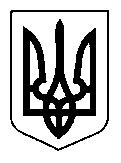 УКРАЇНАЩАСЛИВЦЕВСЬКА  СІЛЬСЬКА  РАДАГЕНІЧЕСЬКОГО  РАЙОНУ  ХЕРСОНСЬКОЇ ОБЛАСТІРІШЕННЯLXІІІ   СЕСІЇ   VІІ  СКЛИКАННЯ від 27.04.2018          №1002Про  виділення  коштів Комунальній  установі  з  капітального  	будівництва  об’єктів  соціально-культурного і  комунального  призначення Щасливцевської  сільської  ради                  Розглянувши  заяву  начальника  Комунальної  установи  з  капітального  будівництва  об’єктів  соціально-культурного  і  комунального  призначення Щасливцевської  сільської  ради  В.  Г.  Мірошниченко, про  додаткове виділення коштів для  подальших  робіт по  об’єкту   «Будівництво  вуличного  освітлення вулиць  Гагаріна,  Морська  і  Комарова  в                           с. Щасливцеве  Генічеського  району  Херсонської області», керуючись  ст.  26  Закону  України  «Про  місцеве  самоврядування  в  Україні»,  сесія  Щасливцевської  сільської  ради»ВИРІШИЛА:        1.  Виділити  додатково  кошти  Комунальній  установі  з  капітального  будівництва  об’єктів  соціально-культурного  і   комунального  призначення Щасливцевської сільської  ради  для  подальших  робіт  по  об’єкту:  «Будівництво вуличного освітлення вулиць  Гагаріна,  Морська  і  Комарова  в  с. Щасливцеве  Генічеського  району  Херсонської області» у  сумі  108414 грн.        2.   Контроль  за  виконанням  покласти  на  постійну  депутатську  комісію  з питань  бюджету,  управління  комунальною  власністю. Сільський голова                                                В.О. Плохушко 